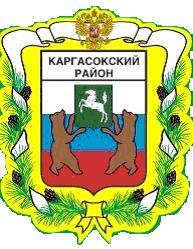 МУНИЦИПАЛЬНОЕ ОБРАЗОВАНИЕ «Каргасокский район»ТОМСКАЯ ОБЛАСТЬДУМА КАРГАСОКСКОГО РАЙОНАВ целях приведения Устава муниципального образования «Каргасокский район» в соответствие с Федеральным законом от 6 октября 2003 года №131-ФЗ «Об общих принципах организации местного самоуправления в Российской Федерации»Дума Каргасокского района РЕШИЛА:1. Утвердить следующие изменения в Устав муниципального образования «Каргасокский район», утвержденный решением Думы Каргасокского района от
17 апреля 2013 года №195 «О принятии Устава муниципального образования «Каргасокский район» (далее по тексту - Устав):а) пункт 40 части 1 статьи 9 Устава изложить в новой редакции:«40) организация в соответствии с федеральным законом выполнения комплексных кадастровых работ и утверждение карты-плана территории.»;б) дополнить часть 1 статьи 9 Устава пунктом 8.1 следующего содержания:«8.1) обеспечение первичных мер пожарной безопасности в границах муниципального образования «Каргасокский район» за границами городских и сельских населенных пунктов;»;в) часть 1 статьи 11 Устава дополнить пунктом 15 следующего содержания:«15) осуществление мероприятий по оказанию помощи лицам, находящимся в состоянии алкогольного, наркотического или иного токсического опьянения;»;г) часть 1 статьи 11 Устава дополнить пунктом 16 следующего содержания:«16) создание муниципальной пожарной охраны.»;д) часть 1 статьи 18 Устава дополнить абзацем седьмым следующего содержания:«- в соответствии с законом Томской области на части территории населенного пункта, расположенного на межселенной территории в границах муниципального образования «Каргасокский район», по вопросу введения и использования средств самообложения граждан на данной части территории населенного пункта.»;е) статью 18 Устава дополнить частью 1.1 следующего содержания: «1.1. Сход граждан, предусмотренный абзацем седьмым части 1 настоящей статьи, может созываться Думой Каргасокского района по инициативе группы жителей соответствующей части территории населенного пункта численностью не менее 10 человек.Критерии определения границ части территории населенного пункта, расположенного на межселенной территории в границах муниципального образования «Каргасокский район», на которой может проводиться сход граждан по вопросу введения и использования средств самообложения граждан, устанавливаются законом Томской области.»;ж) часть 2 статьи 18 Устава после слов «жителей населенного пункта» дополнить словами «(либо части его территории)»;з) пункт 45.4 части 2 статьи 30 Устава изложить в новой редакции:«45.4) организует в соответствии с федеральным законом выполнение комплексных кадастровых работ и утверждение карты-плана территории;»; и) абзац второй части 5 статьи 39 Устава изложить в новой редакции:«Глава Каргасокского района обязан опубликовать (обнародовать) зарегистрированные Устав муниципального образования «Каргасокский район», муниципальный правовой акт о внесении изменений и дополнений в Устав муниципального образования «Каргасокский район» в течение семи дней со дня поступления из территориального органа уполномоченного федерального органа исполнительной власти в сфере регистрации уставов муниципальных образований уведомления о включении сведений об Уставе муниципального образования «Каргасокский район», муниципальном правовом акте о внесении изменений в Устав муниципального образования «Каргасокский район» в государственный реестр уставов муниципальных образований субъекта Российской Федерации, предусмотренного частью 6 статьи 4 Федерального закона от 21 июля 2005 года №97-ФЗ «О государственной регистрации уставов муниципальных образований».»;к) часть 2 статьи 30 Устава дополнить пунктом 13.1 следующего содержания:«13.1) обеспечивает первичные меры пожарной безопасности в границах муниципального образования «Каргасокский район» за границами городских и сельских населенных пунктов;»;л) часть 3 статьи 40 Устава дополнить пунктом 3 следующего содержания:«3) проектов нормативных правовых актов, разработанных в целях ликвидации чрезвычайных ситуаций природного и техногенного характера на период действия режимов чрезвычайных ситуаций.»;м) часть 1 статьи 47 Устава дополнить абзацем третьим следующего содержания:«В качестве составной части бюджета муниципального образования «Каргасокский район» (в отношении населенных пунктов, других территорий, расположенных на межселенных территориях), могут быть предусмотрены сметы доходов и расходов отдельных населенных пунктов, других территорий, не являющихся муниципальными образованиями. Порядок составления, утверждения и исполнения указанных смет определяется органами местного самоуправления муниципального образования «Каргасокский район» самостоятельно с соблюдением требований, установленных Бюджетным кодексом Российской Федерации.»;н) часть 1 статьи 51 Устава после слов «населенного пункта» дополнить словами «(либо части его территории)»;о) в части 2 статьи 51 Устава слово «4.1» заменить словами «4.1 и 4.3».2. Настоящее решение подлежит официальному опубликованию в установленном порядке после его государственной регистрации и вступает в силу со дня официального опубликования, за исключением подпунктов «а» и «з» пункта 1 настоящего решения, которые вступают в силу не ранее 23 марта 2021 года, подпункта «и» пункта 1 настоящего решения, который вступает в силу не ранее 7 июня 2021 года, а также пунктов «б», «г» и «к» настоящего решения, которые вступают в силу не ранее 1 января 2022 года.3. Направить настоящее решение Главе Каргасокского района для подписания, осуществления государственной регистрации в установленном законом порядке и официального опубликования.4. Контроль за исполнением настоящего решения возложить на правовой комитет Думы Каргасокского района.РЕШЕНИЕ(ПРОЕКТ)РЕШЕНИЕ(ПРОЕКТ)РЕШЕНИЕ(ПРОЕКТ)РЕШЕНИЕ(ПРОЕКТ)__.__.2021№ ___с. Каргасокс. Каргасокс. КаргасокО внесении изменений в Устав муниципального образования «Каргасокский район» О внесении изменений в Устав муниципального образования «Каргасокский район» Председатель Думы Каргасокского районаС.С. ВинокуровГлава Каргасокского районаА.П. Ащеулов